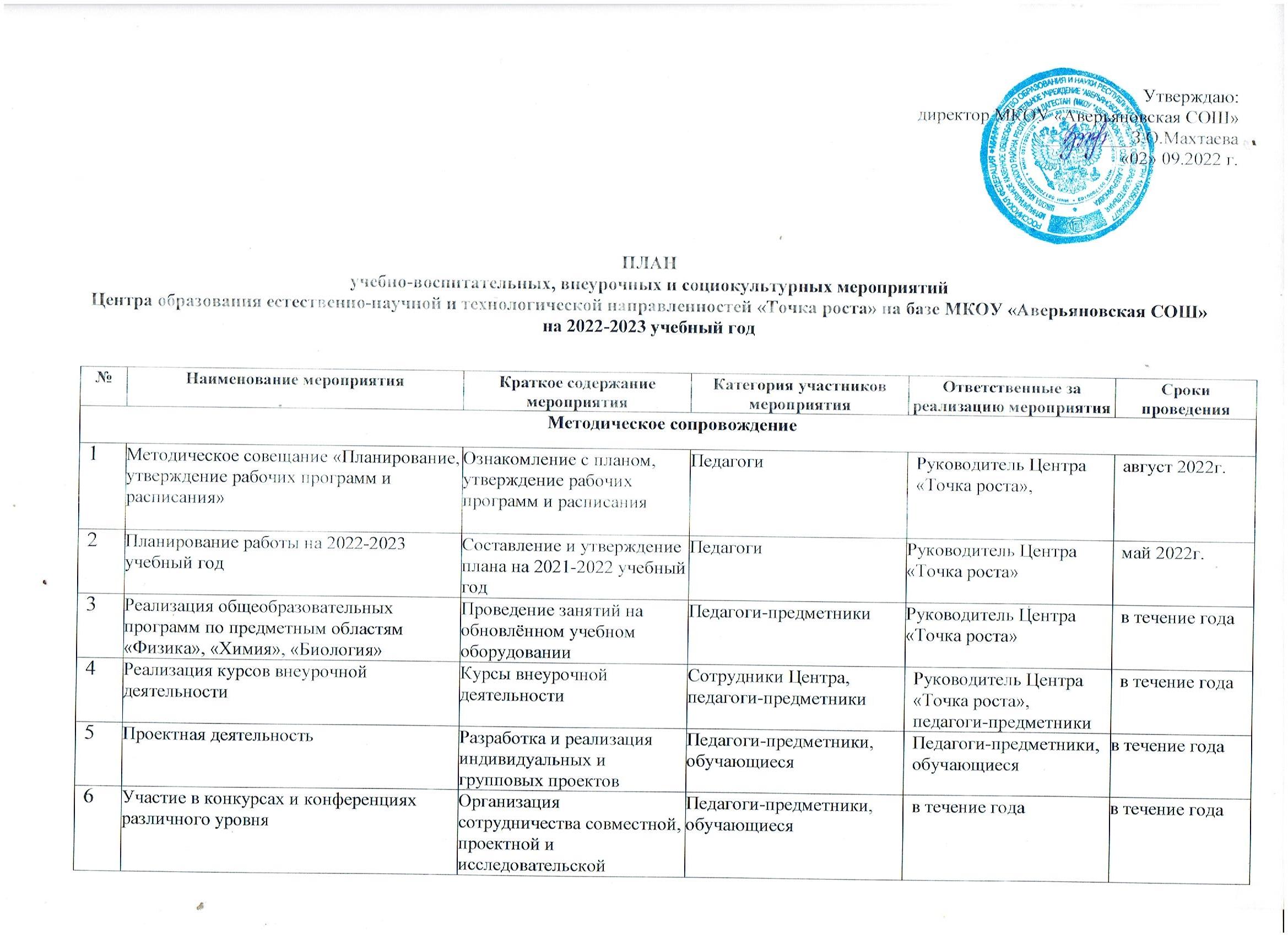 «Дорожная карта»Реализации целевой модели наставничества в МКОУ «Аверьяновская СОШ им.Омарова Гусейна Омаровича» 2022–2023 учебный годНаименование этапаМероприятияСодержания деятельностиСрокиОтветственные1.Подготовка условий для запуска программы наставничестваИзучение и систематизация имеющихся материалов по внедрению программы наставничестваИзучение Распоряжения Министерства просвещения Российской Федерации № Р-145 от 25 декабря 2019 г. «Об утверждении методологии (целевой) модели наставничества обучающихся для организаций, осуществляющих образовательную деятельность по общеобразовательным, дополнительным общеобразовательным и программам среднего профессионального образования, в том числе с применением лучших практик обмена опытом между обучающимися».Ознакомление с шаблонами документов для реализации целевой модели.Октябрь-ноябрь 2022Вагабова С.О.Алиева П.Р.Курбанова А.ИРасулова Г.Р.1.Подготовка условий для запуска программы наставничестваПодготовка нормативной базы и условий для реализации целевой модели наставничества в ООИздание приказа «Внедрение целевой модели наставничества в ОО».Разработка и утверждение Положения о наставничестве в ОО.Разработка и утверждение «Дорожной карты» внедрения целевой модели наставничества в ОО».Назначение куратора и рабочей группы внедрения целевой модели наставничества ОО (издание приказа).Предварительное информирование участников образовательных отношений о внедрении РЦМН.Создание на официальном сайте ОО информационной странички о реализации ЦМН.Ноябрь 2022Ноябрь – декабрь 2022Вагабова С.О.Алиева П.Р.Курбанова А.ИРасулова Г.Р.1.Подготовка условий для запуска программы наставничестваВыбор форм и программ наставничества исходя из потребностей ООПроведение мониторинга по выявлению предварительных запросов от потенциальных наставляемых и о заинтересованных в наставничестве аудитории внутри ОО.Проведение административного совещания по вопросам реализации целевой модели наставничества. Выбор форм и программ наставничества.Сформировать банк программ по формам наставничества «Ученик – ученик», «Учитель – учитель», «Учитель – ученик»Январь 2023Вагабова С.О.Алиева П.Р.Курбанова А.ИРасулова Г.Р.Формирование базы наставляемыхИнформирование родителей, педагогов, обучающихся, выпускников, работодателей и др. о возможностях и целях целевой модели наставничестваПроведение педагогического совета.Проведение родительских собраний.Проведение ученической конференции.Проведение классных часов.Информирование на сайте ОО.Информирование внешней среды (заинтересованные в наставничестве аудитории – выпускники работодатели, специалисты из других образовательных организаций, представители НКО и др.).Декабрь 2022-январь 2023Вагабова С.О.Алиева П.Р.Курбанова А.ИРасулова Г.Р.Формирование базы наставляемыхСбор данных о наставляемыхПроведение анкетирования среди обучающихся/педагогов, желающих принять участие в программе наставничества.Сбор согласий на обработку персональных данных от совершеннолетних участников программы и согласия от родителей (законных представителей) несовершеннолетних наставляемых.Сбор дополнительной информации о запросах наставляемых обучающихся от третьих лиц: классный руководитель, психолог, родители.Сбор дополнительной информации о запросах наставляемых педагогов из личных дел, анализа методической работы, рекомендаций аттестаций, анализа анкет профстандарта.Выбор форм наставничества в зависимости от запросов потенциальных наставляемых.Оценка участников-наставляемых по заданным параметрам, необходимым для будущего сравнения и мониторинга влияния программ на всех участников.Январь 2023Классные руководители, Председатели родительских комитетов классовФормирование базы наставляемыхФормирование базы наставляемыхФормирование базы данных наставляемых из числа педагогов.Формирование базы данных, наставляемых из числа обучающихся.Январь 2023Вагабова С.О.Алиева П.Р.Курбанова А.ИРасулова Г.Р.Формирование базы наставниковСбор данных о потенциальных наставникахПроведение анкетирования среди потенциальных наставников, желающих принять участие в программе наставничества.Сбор согласий на сбор и обработку персональных данных.Проведение мероприятия для информирования и вовлечения потенциальных наставников.Январь 2023Вагабова С.О.Алиева П.Р.Курбанова А.ИРасулова Г.Р.Формирование базы наставниковФормирование базы наставниковФормирование базы данных наставников из числа педагогов.Формирование базы данных наставников из числа обучающихся.Январь 2023Вагабова С.О.Алиева П.Р.Курбанова А.ИРасулова Г.Р.Отбор и обучение наставниковВыявление наставников, входящих в базу потенциальных наставниковПровести анализ базы наставников и выбрать подходящих для конкретной программы.Февраль 2023Вагабова С.О.Алиева П.Р.Курбанова А.ИРасулова Г.Р.Отбор и обучение наставниковОбучение наставников для работы с наставляемымиПоиск экспертов для проведения обучения наставников.Подготовить методические материалы для сопровождения наставнической деятельности.Утвердить программы и графики обучения наставников.Организовать обучение наставников.Февраль 2023Вагабова С.О.Алиева П.Р.Курбанова А.ИРасулова Г.Р.Формирование наставнических пар / группОтбор наставников и наставляемыхАнализ заполненных анкет потенциальных наставников и сопоставление данных с анкетами наставляемых.Организация групповой встречи наставников и наставляемых.Проведение анкетирования на предмет предпочитаемого наставника/наставляемого после завершения групповой встречи.Анализ анкет групповой встречи и соединение наставников и наставляемых в пары/ группы.Февраль 2023Формирование наставнических пар / группЗакрепление наставнических пар / группИздание приказа «Об утверждении наставнических пар/групп».Составление планов индивидуального развития наставляемых, индивидуальные траектории обучения.Организация психологического сопровождения наставляемых, не сформировавшим пару или группу (при необходимости), продолжить поиск наставника.Февраль 2023Вагабова С.О.Алиева П.Р.Курбанова А.ИРасулова Г.Р.Организация работы наставнических пар / группОрганизация комплекса последовательных встреч наставников и наставляемыхПроведение первой, организационной, встречи наставника и наставляемого.Проведение второй, пробной рабочей, встречи наставника и наставляемого.Проведение встречи-планирования рабочего процесса в рамках программы наставничества с наставником и наставляемым.Регулярные встречи наставника и наставляемого.Проведение заключительной встречи наставника и наставляемого.Февраль 2023Вагабова С.О.Алиева П.Р.Курбанова А.ИРасулова Г.Р.Организация работы наставнических пар / группОрганизация текущего контроля достижения планируемых результатов наставникамиАнкетирование. Форматы анкет обратной связи для промежуточной оценки.Февраль-май 2023Вагабова С.О.Алиева П.Р.Курбанова А.ИРасулова Г.Р.Завершение программы наставничества и мониторинг ее результатовОтчеты по итогам наставнической программыПроведение мониторинга личной удовлетворенности участием в программе наставничества.Проведение мониторинга качества реализации программы наставничества.Мониторинг и оценка влияния программ на всех участников.Направление информации в региональный центр наставничества о количестве участников программ наставничестваПредставление отчета в Министерство просвещения РФ по формам федерального статистического наблюденияМай 2023ежемесячно в срок не позднее 5 числа месяца, следующего за отчетным до 20 января года, следующего за отчетнымВагабова С.О.Алиева П.Р.Курбанова А.ИРасулова Г.Р.Завершение программы наставничества и мониторинг ее результатов2.Мотивация и поощрения наставниковПриказ о поощрении участников наставнической деятельности.Издание приказа «О проведении итогового мероприятия в рамках реализации целевой модели наставничества».Май 2023Завершение программы наставничества и мониторинг ее результатов2.Мотивация и поощрения наставниковПубликация результатов программы наставничества, лучших практик и примеров наставничества, информации на сайте ОО.Январь-июнь 2023